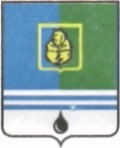 РЕШЕНИЕДУМЫ ГОРОДА КОГАЛЫМАХанты-Мансийского автономного округа - ЮгрыОт «___»_______________20___г.                                                   №_______ О награждении В соответствии с решением Думы города Когалыма от 23.09.2014               №456-ГД «Об утверждении Положения о наградах и почетных званиях города Когалыма», рассмотрев представленные ходатайства, Дума города Когалыма РЕШИЛА:Наградить Почетной грамотой Думы города Когалыма: за существенный вклад в развитие системы образования города Когалыма, высокий профессионализм и в связи с 30-летним юбилеем муниципального автономного дошкольного образовательного учреждения города Когалыма «Золушка» коллектив муниципального автономного дошкольного образовательного учреждения города Когалыма «Золушка»; за многолетний добросовестный труд, высокое профессиональное мастерство, значительные успехи в работе и в связи с 30-летним юбилеем телерадиокомпании «Инфосервис+» общества с ограниченной ответственностью «Медиа-холдинг «Западная Сибирь» Пономарева Сергея Валерьевича, режиссера СМИ производственного персонала (редакции художественных программ)  телерадиокомпании «Инфосервис+» общества с ограниченной ответственностью «Медиа-холдинг «Западная Сибирь».Произвести выплату единовременного денежного поощрения гражданину, указанному в пункте 1.2 части 1 настоящего решения, в размере 5747 (пять тысяч семьсот сорок семь) рублей с удержанием налога согласно действующему законодательству Российской Федерации.Финансирование расходов, связанных с реализацией настоящего решения, произвести за счет средств бюджета города Когалыма в пределах сметы расходов на содержание Думы города Когалыма, утверждённой на 2019 год.Опубликовать настоящее решение в газете «Когалымский вестник».Председатель Думы города Когалыма                                                       А.Ю.Говорищевапроект вносится Думой города Когалыма